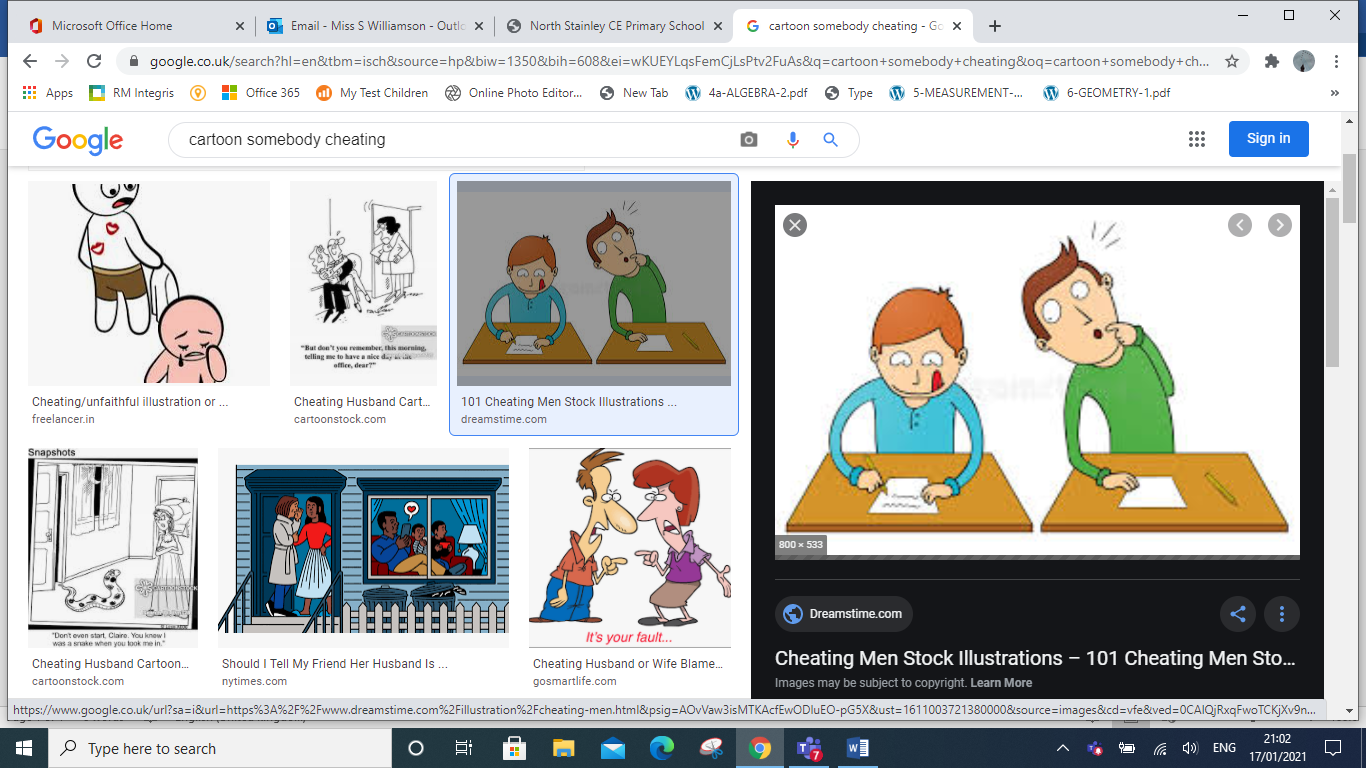 Is it ever OK to cheat?